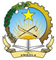 Mission Permanente de la République d’AngolaGenève42 UPR – SWITZERLAND   27 January 2023 – 9hStatement of Angola104/120 – 1 mnMr. President, Angola welcomes Switzerland to this UPR and commends for the establishment of its NHRI (National Human Rights Institutions).Angola recognizes the efforts made by Swiss authorities in the field of freezing, confiscation and repatriation of assets of illicit origin but consider that much more still needs to be done for tangible results. Angola encourages Switzerland to continue strengthening international cooperation in this field, and recommends the following:1) to take appropriate measures to reverse the burden of proof in accordance with international human rights standards; 2) to accelerate the asset recovery process in favour of countries of origin, and use, whenever possible, as a contribution to fund the implementation of the SDG  3) to continue the fight against racial discrimination by reinforcing the respect of human rights of people of African Descent. We wish Switzerland a successful UPR.I thank you Mr. President.